Государственное автономное профессиональное образовательное учреждение Московской области «Егорьевский техникум»Методическая разработка открытого интегрированного мероприятия по дисциплинам  «История» и «Литература»: «Вспомним всех поименно».Авторы разработки:	             Бурмистрова Марина Борисовна,       преподаватель истории;                          Ариносова Татьяна Александровна,             преподаватель литературы.         Научный руководитель –                 Зверобоева Елена Борисовна,      заместитель директора            по воспитательной работе.2016 г.СодержаниеВведение……………… ……………………………………………..…… с. 3            Основная часть……………………………………………………...….  с. 4-6              2.1.Общая характеристика методической разработки…………………..с.42.2. Концептуальные основы историко-культурного стандарта………..с.52.3 Методические комментарии…………………………………………..с.63. Заключение………………………………………………………………с.74. Список литературы…………………………………………………….. с.85. Приложение……………………………………………………….…с.9-13                                                       Введение      «Страну должны объединить любовь к Родине и стремление сделать свою жизнь лучше», - такое мнение выразил президент России Владимир Путин. Глава государства уверен, что только преданные Родине люди смогут поднять государство на новый уровень: «Если мы хотим жить лучше, нужно, чтобы страна была более привлекательной для всех. У нас нет и не может быть никакой другой объединяющей идеи, кроме патриотизма».   Это и есть национальная идея. По мнению главы государства, для внедрения национальной идеи недостаточно, чтобы президент или еще кто-либо об этом один раз сказал: «Для этого нужно сознание, и постоянно об этом нужно говорить на всех уровнях».   В январе правительство утвердило госпрограмму «Патриотическое воспитание граждан Российской Федерации на 2016–2020 годы», координатором которой стала Росмолодежь. 
Владимир Путин уже неоднократно высказывался о патриотизме, который, по его мнению, передается «из поколения в поколение». «Уроки смут, революций, Гражданской войны предупреждают, насколько губительны для России любые расколы, убеждают, что только единство народа и общественное согласие могут привести к успеху, обеспечить независимость государства, помочь дать отпор любому вероломному врагу»,— заявил президент 1  сентября 2015 года во время посещения образовательного центра «Сириус» в Сочи. Патриотизм выступает в единстве духовности, гражданственности и социальной активности личности, осознающей свою нераздельность, неразрывность с Отечеством. Основная часть2.1.Методическая разработка предназначена для проведения интегрированного внеклассного мероприятия по дисциплинам «История», «Литература». Мероприятие проводится в форме устного журнала. Дидактические цели: расширить знания студентов о егорьевцах- Героях Советского Союза. Воспитательные цели: развивать чувство патриотизма, стремление к самосовершенствованию на примере подвига наших земляков в годы Великой Отечественной войны, воспитывать чувство коллективизма, коммуникабельность, культуру ; прививать интерес к истории; литературе.Развивающие цели: развивать у студентов творческие способности, умение держаться и выступать перед аудиторией, познавательную деятельность, развивать творческую активность и самостоятельность, умение анализировать различные ситуации и примеры.Методические цели: применение принципа наглядности; освоение методики работы с литературой; отработка методики проведения открытых мероприятий; развитие умения интегрировать различные дисциплины; отработка навыков работы с современными информационными технологиями и средствами наглядности.Технологии, используемые при проведении мероприятия :–  технология интегрированного урока;– педагогика сотрудничества  - постановка личности  в центр всей учебно- воспитательной системы, гуманистическая ориентация воспитания, формирование общечеловеческих ценностей,  развитие творческих способностей;  - информационно-коммуникативные технологии,  которым отводится большое значение, т.к. студент  должен владеть информацией, уметь ею пользоваться, выбирать из нее необходимое для принятия решения, работать со всеми видами информации; - деятельностный подход предполагает наличие у студентов познавательного мотива (желания узнать, открыть, научиться ). Оборудование:1. Мультимедийный комплекс.2. Выставка рисунков.3. Выставка литературы по теме.      2.2 Концептуальные основы историко – культурного стандарта акцентируют внимание на выработке сознательного оценочного отношения к историческим деятелям, процессам и явлениям –что является важнейшей задачей  преподавания истории в школе. Современные методы преподавания истории подразумевают гораздо  большую активность обучающихся  на уроках, нежели это было несколько десятилетий назад. Поэтому  курс истории должен быть обеспечен учебно-методическим комплексом, включающим в себя, помимо учебника, хрестоматии, сборники исторических текстов, атласы. Работа студента может быть полноценной и минимально трудоемкой только при постоянном использовании информационно-компьютерных технологий, а также с учетом здоровьесберегающих технологий.      Духовно-нравственное развитие и воспитание обучающихся являются первостепенной задачей современной образовательной системы и представляют собой важный компонент социального заказа для образования. Образованию отводится ключевая роль в духовно- нравственной консолидации российского общества. «Родной край, его история,» – писал академик Дмитрий Сергеевич Лихачев, – «основа, на которой только и может осуществляться рост духовной культуры всего общества». Общество лишь тогда способно ставить и решать масштабные национальные задачи, когда у него есть общая система нравственных ориентиров. А есть эти ориентиры там, где хранят уважение к родному языку, к самобытной культуре и к самобытным культурным ценностям, к памяти своих предков, к каждой странице нашей отечественной истории. 2.3. Методические комментарии. Студенты техникума получают опережающее задание –ознакомиться с литературой, рекомендованной в перечне, посетить Егорьевский историко – художественный музей, зал боевой славы и изучить военный путь наших Героев. Подготовить рефераты, презентации, доклады (по выбору). Часть студентов должна выучить стихи на заданную тему. В ходе работы задействована образовательная компетенция – совокупность смысловых ориентаций, знаний, умений, навыков и опыта деятельности студента. 1. Ценностно-смысловые компетенции – задумайся над вопросом – кто он – патриот своей Родины?2. Общекультурные компетенции – подумай, а знаешь ли ты историю и культуру Родины, задумываешься ли, что сделали для нас наши земляки в годы Великой Отечественной войны. 3. Учебно-познавательные компетенции – определи для себя, а умеешь ли ты работать самостоятельно и в группе со своими товарищами, так, чтобы получить достойный результат. Какими учебными, информационными, наглядными материалами вы при этом осмысленно воспользуетесь с наибольшей эффективностью.4. Информационные компетенции – попробуйте, составить интересную, развернутую презентации, так, чтобы полно и конкретно раскрыть содержание своего доклада, использовать Интернет – ресурсы, общаться друг с другом при подготовке к мероприятию посредством электронной почты. 5. Коммуникативные компетенции. Эффективно распределите работу, у каждого должно быть свое задание, которое бы направлено на решение общей задачи по составлению доклада и творческой работы.6. Компетенции личностного самосовершенствования – приобретение нового жизненного  опыта, осмысление жизни и деятельности наших Героев – земляков.Заключение         Ценностные ориентации личности, связывающие ее внутренний мир с окружающей действительностью, образуют сложную многоуровневую иерархическую систему. Система ценностных ориентации является одним из важнейших компонентов структуры личности, занимая пограничное положение между ее мотивационно - потребностной сферой и системой личностных смыслов. Исходя из определений сущности понятия «социальная компетентность» решаются такие задачи формирования социальной компетентности студентов: выявление и развитие личностных возможностей в процессе творческой самостоятельной активной жизненной позиции;осознание и принятие социальных норм, способствующих формированию готовности нести ответственность за выбор собственного поведения в ситуации социального взаимодействия;развитие критического мышления;ЛИТЕРАТУРА1. «Герои Советского Союза, краткий биографический словарь в 2-х томах», ред. И.Н.Шкадов. М., Воениздат,1987 г. 2. «Мы – егорьевцы» В.И.Смирнов., М, 2003г.. 3. «Герои огненных лет», очерки о москвичах – Героях Советского Союза. Авт. А.М.Синицин М, Московский рабочий, 1978 г.4. «Твои герои, Ленинград», авт. А.В.Буров, Л,Лениздат, 1970 г. 5. «Егорьевцы в годы Великой Отечественной войны», авт. В.И.Бурмистров. М,1993 г. 6. «Победители : Парад Победы 24 июня 1945 года. Ред.Е.С.Ещенко, М, Церера, 2000г. 7. «Зинка. Памяти однополчанки» Ю.Друнина М, Современник, 1984 г. 8. «Шаги в бессмертие» Московский рабочий, 1965 г. 9. Материалы из Википедии – свободной энциклопедии. 10. «Они сражались за родину», автор Н.Чистяков, 2003 г. 11. «Тот самый Кочетков» - «Шаги в бессмертие», авт. К.Буков М, Московский рабочий. 12. «Погиб на берегу Днепра», автор Т.Матвиенко, Шатура, 2002 г. 13. «Пароль Балтика», авт. М.Л. Львов, Калининград, книжное издательство,1984 год. 14. Интернет сайт Красные соколы, статья об А.П.Савушкине от 24. 01.2008г.Приложение  - Программа устного журналаСтраничка 1. «Золотое созвездие героев» - презентация студента гр. ПК-43 Пронина Артема.Страничка 2. Защита научно-исследовательского проекта «Они сражались, они победили». Подготовила группа студентов 1 курса и представила в виде следующих таблиц.Наши земляки, служившие в Военно-воздушных силах            Наши земляки , служившие стрелками и артиллеристами                      Наши земляки, служившие на флоте                       Наш земляк – танкистНаш земляк, служивший в понтонно – мостовом батальоне                   Наш земляк, служивший в инженерно – саперном батальоне                      Наша землячка – санинструкторИсследование военных операций, в которых отличились наши земляки  - Герои Советского СоюзаСтраничка 3. Литературная страничка. Студенты 1 курса подготовили стихи на военную тематику и прочитали их для собравшихся в зале студентов и гостей.Мой Егорьевск У каждого в душе свой уголок России,С родной берёзкой, ивой иль сосной,Где небо расплескалось в водной сини,Где отдыхаешь сердцем и душой.Там отчий дом недалеко от храма,И  теплый свет с иконою святой,Там на пороге ждет с тревогой мама,Там ты навек желанный и родной.Там  бабушка идет с тобою рядом,С смиреньем кротким помолясь на храм,Все просит счастья дорогим внучатам,Добра и мира  дому и сердцам .Пускай бывает жизнь  у нас не сладкой,Мне не нужны заморские края.В вечерний час смахну слезу украдкой:Душе отрадна русская земля - Егорьевск мой , родной и златозвонныйС народом добрым, с Гуслицей-рекой.Пускай живет в веках любовью полный ,Прекрасный , подмосковный город мой!Есть в этой бронзовой медалиСинь затемненных фонарейИ отраженный в грозной далиОгонь тяжелых батарей.И ярость та, что клокоталаВ атаках русских штыковых,Как перестук сердец живых.Она свидетельствует мируО нашей доблести в бою...Солдаты, дети, командирыВ крови, у смерти на краю.Забыв в дыму, в окопной глине,Что сон бывает наяву, — Мы беспощадный путь к БерлинуОткрыли битвой за Москву.       (П. Шубин)Ты – моя надежда, ты – моя отрада 
Слышится нам эхо давнего парада,
Снятся нам маршруты главного броска.
Ты – моя надежда, ты – моя отрада,
В сердце у солдата ты, моя Москва.

Мы свою победу выстрадали честно,
Преданы святому кровному родству
В каждом новом доме, в каждой новой песне
Помните ушедших в битву за Москву!

Серые шинели. Русские таланты.
Синее сиянье неподкупных глаз
На равнинах снежных юные курсанты
Началось бессмертье. Жизнь оборвалась.

Мне на этом свете ничего не надо,
Только б в лихолетье ты была жива
Ты – моя надежда, ты – моя отрада,
В каждом русском сердце ты, моя Москва.

Все, что было с нами, вспомнят наши дети,
Все, что потеряли, что для них спасли
Только б ты осталась лучшим на планете,
Самым справедливым городом Земли.

Старых наших улиц трепетные взгляды.
Юных наших песен строгие слова.
Ты – моя надежда, ты – моя отрада,
В каждом нашем сердце ты, моя Москва.       (Н. Добронравов)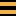 Страничка 4. Познавательная. Викторина в виде отгадывания  кроссворда.Вопросы.1.В форсировании какой реки отличился наш земляк  Гальцев И.С.?2. Единственный из наших земляков – Героев СССР ныне живой?3. В прорыве блокады какого города отличились Борзов И.И., Калинин М.С., Савушкин А.П., Старостин В.М., Никишин М.Д.?4. Кто из наших земляков был командиром взвода  стрелковой дивизии 8-й гвардейской армии 1-го Белорусского фронта?5.Кто из наших земляков был  командиром  отделения 62-го отдельного понтонно-мостового батальона?6.Наша землячка – санинструктор, участница форсирования Днепра.7. Единственный из наших земляков Маршал авиации.8. Имя этого героя носит школа № 8 г. Егорьевска.9. Наш земляк - участник  Парада Победы на Красной площади в Москве 24 июня 1945 года.10. Наш земляк, служивший в инженерно – саперном батальоне .   Ключ к кроссворду.Страничка 5. Выступление преподавателя ОБЖ техникума – полковника запаса Семенова А.В.Ф.И.О.., званиеГде и кем служилБоевые вылетыБорзов И.И., гвардии – полковник, воевал на ТБ-3Командир первого гвардейского краснознаменного минно – торпедного авиационного полка 8 Гатчинской Краснознаменной минно – торпедной авиационной дивизии Военно – Воздушных сил Краснознаменого Балтийского флота. 147 боевых вылетовБлинов А.П., старший лейтенант, воевал на МиГ-3, Ла-5, Ла-7Заместитель командира эскадрильи 177 гвардейского истребительного авиационного полка 14 гвардейской истребительной авиационной дивизии,, 3 гвардейский истребительный авиационный корпус, 5 –й воздушной армии,2-й Украинский фронт63 боевых вылетаКочетков Н.П., старший лейтенант, воевал на «Ил-2»Заместитель командира эскадрильи  686 штурмового авиационного полка 206 штурмовой авиационной дивизии 8-й воздушной армии Сталинградского фронта101 боевой вылетНикишин М.Д., старший лейтенант, воевал на «Ил-2»Командир авиаэскадрильи 448 штурмового авиационного полка, 281 штурмовая авиационная дивизия, 13 воздушная армия Ленинградского фронта 87 боевых вылетовСавушкин А.П., гвардии-капитан, воевал на ЛаГГ – 3, Р-39.Штурман 11 гвардейского истребительного авиационного полка  7 истребительного авиационного корпуса Войск противоздушной обороны страны373 боевых вылетаФ.И.О.Где и кем служил.Где и кем служил.Губин Н.И., старший сержантСтрелок 610 стрелкового полка 203-й стрелковой дивизии 53-й армии 2-го Украинского фронтаСтрелок 610 стрелкового полка 203-й стрелковой дивизии 53-й армии 2-го Украинского фронтаЖаров Ф.Т., старший лейтенантКомандовал пулеметной ротой 985-го стрелкового полка, 226-й стрелковой Глуховской дивизии 60-й армии Центрального фронтаКомандовал пулеметной ротой 985-го стрелкового полка, 226-й стрелковой Глуховской дивизии 60-й армии Центрального фронтаКузнецов М.Т., лейтенантКомандовал взводом 1122 стрелкового полка 334-й стрелковой дивизии 43 армии 1-го Прибалтийского фронта.Командовал взводом 1122 стрелкового полка 334-й стрелковой дивизии 43 армии 1-го Прибалтийского фронта.Лапушкин Ф.С., полковникКомандовал отделением 2390-го гвардейского стрелкового полка 76-й гвардейской стрелковой дивизии 61-й армии Центрального фронтаКомандовал отделением 2390-го гвардейского стрелкового полка 76-й гвардейской стрелковой дивизии 61-й армии Центрального фронтаГальцев И.С., гвардии лейтенантКомандир взвода 266-го гвардейского стрелкового полка 88-й гвардейской стрелковой дивизии 8-й гвардейской армии 1-го Белорусского фронтаКомандир взвода 266-го гвардейского стрелкового полка 88-й гвардейской стрелковой дивизии 8-й гвардейской армии 1-го Белорусского фронтаРадугин М.Я., гвардии лейтенант.Командир отделения, помощник и командир стрелкового взвода. Командир взвода 16-й гвардейской Львовской механизированной бригады 6-го гвардейского Львовского механизированного корпуса4-й танковой армии1-го Украинского фронтаКомандир отделения, помощник и командир стрелкового взвода. Командир взвода 16-й гвардейской Львовской механизированной бригады 6-го гвардейского Львовского механизированного корпуса4-й танковой армии1-го Украинского фронтаКалинин М.С. , капитан лейтенант.Штурман, помощик командира, командир подводной лодки Щ-303Потоплено 10 вражеских судовШляев Н.В., старший сержантНаводчик орудия 275 гвардейского истребительно – противотанкового артиллерийского полка 4-й гвардейской истребительной истебительно – противотанковой артиллерийской бригады 69-й армии 1-го Белорусского фронта.Наводчик орудия 275 гвардейского истребительно – противотанкового артиллерийского полка 4-й гвардейской истребительной истебительно – противотанковой артиллерийской бригады 69-й армии 1-го Белорусского фронта.Ф.И.О.Где и кем служил.Старостин В.М., капитан 3-го ранга.Командир 1-го отряда торпедных катеров 3-го дивизиона бригады торпедных катеров Балтийского флота.Потопил 7 и повредил 2 корабля противникаФ.И.О.Где и кем служилЯснов И.М., младший лейтенантКомандир танка 36 –й танковой бригады 11 танкового корпуса 1 Белорусского фронтаФ.И.О Где и кем служил.Карпов В.Е., старшина.Командир отделения 62-го отдельного понтонно-мостового батальона (2-я понтонно-мостовая бригада, 46-я армия, 2-й Украинский фронт).Ф.И.О Где и кем служил.Громыхалин Н.Р., старший сержант.Командовал отделением 238-го отдельного инженерно-сапёрного батальона 48-й инженерно-сапёрной бригады 70-й армии 2-го Белорусского фронта.Ф.И.О.Где и кем служила.Самсонова З.А., старший сержант медицинской службы. Санинструктор 667-го стрелкового полка 218-й стрелковой дивизии.Ф.И.О. Название боевой операции.Борзов И.И., Калинин М.С., Савушкин А.П., Старостин В.М., Никишин М.Д.Прорыв блокады Ленинграда, Ленинградско - Новгородская операцияКочетков Н.П.Сталинградская битваСамсонова З.А., Лапушкин Ф.С., Жаров Ф.Т.Форсирование р. ДнепрЯснов И.М.Битва за БерлинСамсонова З.А. Битва за Белоруссию, операция «Багратион».Кузнецов М.Т.Форсирование р. Западная Двина.Шляев Н.В.Форсирование р.Висла, бои за Польшу.Карпов В.Е. Бой за Дунай. Битва за Молдавию, Румынию, Венгрию, Чехословакию.Громыхалин Н.Р.Форсирование р. ОдерРадугин М.Я.Битва на Курской дуге, Висло – Одерская операция.Блинов А.П.Битва на Курской дуге, битва за Днепр, Ясско – Кишеневская операцияГубин Н.И.Форсирование р.Днепр, р. Тиса, бои за ВенгриюГальцев И.С.Форсирование р. Одер1.    д2.    е3.    н4.    ь5.    п6.    о7. б8.    е9.    д10.    ы1.О   ДЕР2.КО   Ч   ЕТКОВ3.ЛЕН   И   НГРАД4.ГА   Л   ЬЦЕВ5.КА   Р   ПОВ6.САМ   С   ОНОВА7.БОРЗОВ8.ШЛ   Я   ЕВ9.Р   А   ДУГИН10.ГРО  М   ЫХАЛИН